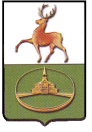 СОВЕТ ДЕПУТАТОВ ГОРОДСКОГО ОКРУГА ГОРОД КУЛЕБАКИ НИЖЕГОРОДСКОЙ ОБЛАСТИР Е Ш Е Н И Е 2019 года									№ О бюджете городского округа город Кулебаки Нижегородской области на 2020 год и на плановый период 2021 и 2022 годов	В соответствии с Бюджетным кодексом Российской Федерации, Федеральным законом 131-ФЗ от 06.10.2003 года  «Об общих принципах организации местного самоуправления в Российской Федерации», Положением о бюджетном процессе в городском округе город Кулебаки Нижегородской области, утвержденным решением Совета депутатов городского округа город Кулебаки Нижегородской области от 31.10.2017 года №84 	Совет депутатов  р е ш и л :Статья 11. Утвердить основные характеристики бюджета городского округа город Кулебаки Нижегородской области (далее бюджет городского округа) на 2020 год:1) общий объем доходов в сумме   1 280 761,3 тыс. рублей;2) общий объем расходов в сумме 1 280 761,3 тыс. рублей.3) размер дефицита  в сумме 0,0 тыс. рублей.2. Утвердить основные характеристики  бюджета городского округа на плановый период 2021 и 2022 годов:1) общий объем доходов на 2021год в сумме 1 357 432,0 тыс. рублей, на 2022 год в сумме 1 352 766,0 тыс. рублей;2) общий объем расходов на 2021 год в сумме 1 357 432,0 тыс. рублей, в том числе условно утверждаемые расходы в сумме 20 941,3 тыс. рублей, на 2022 год в сумме 1 352 766,0 тыс. рублей, в том числе условно утверждаемые расходы в сумме 41 600,7 тыс. рублей;3) размер дефицита на 2021 год в сумме 0,0 тыс. рублей, на 2022 год в сумме 0,0 тыс. рублей.Статья 2Утвердить перечень главных администраторов доходов бюджета городского округа согласно приложению 1.Утвердить перечень главных администраторов источников финансирования дефицита бюджета городского округа согласно приложению 2.Статья 3Утвердить поступление доходов по группам, подгруппам и статьям классификации доходов бюджета в пределах общего объема доходов, утвержденного статьей 1 настоящего Решения на 2020 год и на плановый период 2021 и 2022 годов согласно приложению 3.Статья 4 Утвердить общий объем налоговых и неналоговых доходов:1) на 2020 год в сумме 430 473,0 тыс. рублей, в том числе налоговых и неналоговых доходов, за исключением доходов, являющихся источниками формирования дорожного фонда городского округа, в сумме 415715,1 тыс. рублей;2) на 2021год в сумме 453 393,1 тыс. рублей, в том числе налоговых и неналоговых доходов, за исключением доходов, являющихся источниками формирования дорожного фонда городского округа, в сумме 435160,9 тыс. рублей;3) на 2022 год в сумме 478 027,6 тыс. рублей, в том числе налоговых и неналоговых доходов, за исключением доходов, являющихся источниками формирования дорожного фонда городского округа, в сумме 459066,1,2 тыс. рублей.Статья 5Утвердить объем безвозмездных поступлений, получаемых из других бюджетов бюджетной системы Российской Федерации:1) на 2020 год в сумме 850 288,3 тыс. рублей, в том числе объем субсидий, субвенций и иных межбюджетных трансфертов, имеющих целевое назначение, в сумме 563817,9 тыс. рублей;2) на 2021 год в сумме 904 038,9 тыс. рублей, в том числе объем субсидий, субвенций и иных межбюджетных трансфертов, имеющих целевое назначение, в сумме 604233,6 тыс. рублей;3) на 2022 год в сумме 874 738,4 тыс. рублей, в том числе объем субсидий, субвенций и иных межбюджетных трансфертов, имеющих целевое назначение, в сумме 559038,0 тыс. рублей.Статья 61.Установить минимальный размер отчисления в  бюджет городского округа части прибыли муниципальных предприятий городского округа, остающейся после уплаты налогов  иных  обязательных платежей в бюджет, 50 процентов.2.Конкретный размер части прибыли  муниципальных предприятий городского округа город Кулебаки Нижегородской области, подлежащей перечислению в  бюджет городского округа, порядок перечисления и срок уплаты определяется в соответствии с Решением Совета депутатов городского округа город Кулебаки Нижегородской области от 29.04.2016 года № 145 «Об утверждении Положения о порядке, размерах и сроках перечисления муниципальными унитарными предприятиями городского округа город Кулебаки Нижегородской  области в бюджет  городского округа  город Кулебаки, части прибыли от  имущества, находящегося в хозяйственном ведении таких предприятий, оставшейся в их распоряжении после уплаты налогов и иных обязательных платежей».3. Муниципальные предприятия городского округа город Кулебаки Нижегородской области, включенные в Прогнозный план (программу) приватизации муниципального имущества городского округа город Кулебаки Нижегородской области  или подлежащие реорганизации, обязаны до начала процесса приватизации (реорганизации) перечислить в бюджет городского округа часть прибыли, подлежащей зачислению в бюджет городского округа за предшествующие периоды.Статья 7Утвердить  источники финансирования дефицита  бюджета городского округа на 2020 год и на плановый период 2021 и 2022 годов согласно приложению 4. Статья 81.Утвердить в пределах общего объема расходов, утвержденного статьей 1 настоящего решения: 1)распределение  бюджетных ассигнований по целевым статьям  (муниципальным программам и непрограммным направлениям деятельности),  группам видов расходов классификации расходов бюджета городского округа на 2020 год на плановый период 2021 и 2022 годов согласно приложению 5;2)  ведомственную структуру расходов  бюджета городского округа на 2020 год  на плановый период 2021 и 2022 годов согласно приложению 6. 3) распределение бюджетных ассигнований по разделам, подразделам и группам видов расходов классификации расходов бюджета городского округа на 2020 год и на плановый период 2021 и 2022 годов согласно приложению 7.2. Утвердить общий объем бюджетных ассигнований на исполнение публичных нормативных обязательств на 2020  год в сумме 13 091,7 тыс. рублей, на 2021 год в сумме 13 111,7 тыс. рублей, на 2022 год в сумме  13 111,7  тыс. рублей и перечень публичных нормативных обязательств, подлежащих исполнению из бюджета городского округа на 2020 год и на плановый период 2021 и 2022 годов согласно приложению 8.Статья 9 Утвердить резервный фонд администрации городского округа город Кулебаки Нижегородской области на 2020 год в сумме 2 000,0 тыс. рублей  на 2021 год в сумме 0,0 тыс. рублей, на 2022 год в сумме 0,0 тыс. рублей.Статья 10 1. Установить, что в случаях, предусмотренных настоящим Решением,  финансовым управлением администрации городского округа город Кулебаки Нижегородской области осуществляется казначейское сопровождение средств, указанных в части 2 настоящей статьи (далее – целевые средства). При казначейском сопровождении операции по зачислению и списанию целевых средств осуществляются на отдельном счете, открытом финансовому управлению администрации городского округа город Кулебаки Нижегородской области в Волго-Вятском ГУ Банка России г. Нижний Новгород и отражаются на лицевых счетах, открытых в финансовом управлении администрации городского округа город Кулебаки Нижегородской области юридическим лицам, которым предоставляются целевые средства.При казначейском сопровождении целевых средств финансовое управление администрации городского округа город Кулебаки Нижегородской области осуществляет санкционирование операций в установленном им порядке.2. Установить, что казначейскому сопровождению подлежат:1) субсидии юридическим лицам, (за исключением субсидий, предоставляемых  муниципальным бюджетным, автономным учреждениям) в случае, если указанные средства перечисляются в соответствии с нормативными правовыми актами, устанавливающими порядок (правила) предоставления субсидий, договорами или соглашениями в порядке финансового обеспечения расходов;2) авансовые платежи по муниципальным контрактам о поставке товаров, выполнении работ, оказании услуг, заключаемым на сумму свыше 5 000,0 тыс. рублей;3) авансовые платежи по контрактам (договорам) о поставке товаров, выполнении работ, оказании услуг, заключаемым на сумму свыше 5 000,0 тыс. рублей муниципальным бюджетными и автономными учреждениями, лицевые счета которым открыты в финансовом управлении администрации городского округа город Кулебаки Нижегородской области, источником финансового обеспечения которых являются средства, поступающие им в соответствии с законодательством Российской Федерации и нормативными правовыми актами городского округа город Кулебаки на указанные лицевые счета4) муниципальные контракты (договоры) о поставке товаров, выполнении работ, оказании услуг в случаях, если в контрактах (договорах) предусмотрено условие об открытии лицевых счетов исполнителю данного контракта (договора) в финансовом управлении администрации городского округа город Кулебаки Нижегородской области.3.Положение части 2 настоящей статьи не распространяется на средства:1) предоставляемые из бюджета городского округа юридическим лицам в порядке возмещения недополученных доходов или возмещения фактически понесенных затрат в связи с производством (реализацией) товаров, выполнением работ, оказанием услуг;2) предоставляемые на основании муниципальных контрактов (контрактов, договоров, соглашений), заключаемых:а) в целях приобретения услуг связи, электроэнергии, авиационных и железнодорожных билетов, билетов для проезда городским и пригородным транспортом, аренды, бронирования мест и проживания в гостиницах, подписки на печатные и электронные издания и их приобретения, обучения на курсах повышения квалификации, прохождения профессиональной переподготовки, участия в научных, методических, научно-практических конференциях, по предоставлению доступа к видеотрансляции вебинара, по предоставлению права на использование простой (неисключительной) лицензии, по предоставлению права на использование программного продукта и иных конференциях, проведения олимпиад школьников, приобретения путевок на санаторно-курортное лечение, путевок для организации отдыха и оздоровления детей, проведения международной молодежной смены, проведения профильных экологических лагерей, обязательного страхования гражданской ответственности владельцев транспортных средств, проведения государственной экспертизы проектной документации и результатов инженерных изысканий, проведения проверки достоверности определения сметной стоимости строительства, реконструкции, технического перевооружения, финансирование которых планируется осуществлять за счет средств бюджета городского округа, капитального ремонта объектов капитального строительства, работ по сохранению объектов культурного наследия (памятников истории и культуры) народов Российской Федерации,  выдачи технических условий на подключение к сетям инженерно-технического обеспечения, подключения объектов к сетям инженерно-технического обеспечения, технологического присоединения к электрическим сетям, проведения мероприятий по ликвидации чрезвычайных ситуаций, выполнении работ по мобилизационной подготовке,  приобретения жилых помещений для обеспечения ими детей-сирот и детей, оставшихся без попечения родителей, лиц из числа детей-сирот и детей, оставшихся без попечения родителей;б) в целях приобретения имущества для обеспечения муниципальных нужд по  договорам лизинга;        в) в соответствии с законодательством Российской Федерации о контрактной системе в сфере закупок товаров, работ, услуг для обеспечения муниципальных нужд, исполнение которых подлежит банковскому сопровождению.г) предоставляемые некоммерческим организациям в соответствии со статьей 15 настоящего Решения.Статья 111. Безвозмездные поступления от физических и юридических лиц, не использованные казенными учреждениями городского округа город Кулебаки Нижегородской области и оставшиеся на 1 января текущего финансового года на лицевом счете бюджета городского округа, открытом в Управлении федерального казначейства по Нижегородской области, при наличии потребности, могут быть использованы казенными учреждениями городского округа город Кулебаки Нижегородской области  в текущем финансовом году на те же цели, с последующим уточнением бюджетных ассигнований, предусмотренных настоящим Решением.2.Безвозмездные поступления от физических и юридических лиц, в том числе добровольные пожертвования, поступающие казенным учреждениям городского округа город Кулебаки Нижегородской области, в полном объеме зачисляются в бюджет городского округа и направляются на финансовое обеспечение осуществления функций казенных учреждений городского округа город Кулебаки Нижегородской области в соответствии с их целевым назначением сверх бюджетных ассигнований, предусмотренных в бюджете городского округа, в порядке, установленном финансовым управлением администрации  городского округа город Кулебаки. Статья 12Бюджетные  и автономные учреждения городского округа город Кулебаки Нижегородской области в установленном администрацией  городского округа город Кулебаки Нижегородской области порядке, обеспечивают возврат в  бюджет  городского округа  средств в объеме остатков субсидий, предоставленных на финансовое обеспечение выполнения муниципальных заданий,  на оказание муниципальных услуг (выполнение работ), образовавшихся на 1 января текущего финансового года  в связи с недостижением установленных муниципальным заданием показателей, характеризующих объем муниципальных услуг (работ), на основании отчета о выполнении муниципального задания.Статья 13Администрация городского округа город Кулебаки Нижегородской области в пределах предусмотренных настоящим Решением бюджетных ассигнований на соответствующий финансовый год осуществляет возмещение из бюджета городского округа затрат на уплату основного долга (части основного долга), процентов (части процентов) по кредитам, полученным в российских кредитных организациях в соответствии с:-Постановлением Правительства Нижегородской области от 30.04.2014 года № 302 «Об утверждении государственной  программы «Развитие жилищного  строительства и государственная  поддержка граждан по  обеспечению жильем на  территории Нижегородской области», -Решением Совета депутатов городского округа город Кулебаки Нижегородской области от 26 декабря 2017 года № 124 «Об утверждении Положения о предоставлении отдельным категориям граждан жилищных субсидий на приобретение жилья из средств бюджета городского округа город Кулебаки Нижегородской области»;- Постановлением Правительства Нижегородской области от 13 февраля 2017 года № 63 "О порядке и условиях предоставления и распределения субсидий на содействие достижению целевых показателей государственной программы "Развитие агропромышленного комплекса Нижегородской области", источником финансового обеспечения которых являются средства федерального и областного бюджетов".- Постановление Правительства Нижегородской области от 13.05.2008 N 187 "Об утверждении Положения о порядке предоставления, расходования и распределения из средств областного бюджета субсидий бюджетам муниципальных районов и городских округов Нижегородской области на предоставление социальных выплат на возмещение части процентной ставки по кредитам, полученным гражданами на газификацию жилья в российских кредитных организациях"Статья 14 1. Субсидии юридическим лицам (за исключением субсидий муниципальным учреждениям), индивидуальным предпринимателям, а также физическим лицам – производителям товаров, работ, услуг, предусмотренные  настоящим решением, предоставляются  в целях возмещения  недополученных доходов и (или) финансового обеспечения (возмещения)  затрат в порядке, установленном администрацией городского округа город Кулебаки Нижегородской области и Правительством Нижегородской области, в следующих случаях:1) на возмещения части расходов по приобретению путевки в загородные детские оздоровительно-образовательные центры (лагеря) в каникулярный период;2)на компенсацию части расходов по приобретению путевки и предоставлению путевки с частичной оплатой за счет средств областного бюджета в организации, осуществляющие санаторно-курортное лечение детей в соответствии с имеющейся лицензией, организации, осуществляющие санаторно-курортную помощь детям в соответствии с имеющейся лицензией, расположенные на территории Российской Федерации;3) на возмещение части затрат (недополученных доходов), возникающих в связи с организацией в весеннее - летний период движения общественного автотранспорта в садоводческие товарищества ;4) на финансовое обеспечение части затрат (выпадающих доходов), возникающих при предоставлении населению общегигиенических услуг, связанных с деятельностью бани, находящейся в муниципальной собственности городского округа город Кулебаки Нижегородской области;5) на реконструкцию муниципального сегмента региональной  автоматизированной системы централизованного оповещения населения Нижегородской  области  на  территории городского округа  город  Кулебаки Нижегородской области;6) на возмещение  части затрат, связанных с оказанием услуг по  осуществлению пассажирских перевозок автомобильным транспортом на социально значимых муниципальных маршрутах регулярных перевозок по регулируемым тарифам;.7) на финансовое обеспечение затрат юридическим лицам, индивидуальным предпринимателям, управляющим многоквартирными  домами, связанных с содержанием муниципального жилищного  фонда, включающего в себя жилые  помещения специализированного жилищного фонда;8) муниципальным унитарным предприятиям, учредителем которых является  городской округ город Кулебаки Нижегородской области;9) на оказание несвязанной поддержки в области растениеводства;10)на возмещение части затрат сельскохозяйственных товаропроизводителей на 1 килограмм реализованного и  (или)  отгруженного  на собственную переработку молока;11)на содействие достижению целевых показателей государственной программы "Развитие агропромышленного комплекса Нижегородской области":-на поддержку племенного животноводства;-возмещение части затрат на уплату процентов по кредитам, полученным в российских кредитных организациях, и займам, полученным в сельскохозяйственных кредитных потребительских кооперативах;-на возмещение части затрат на приобретение элитных семян;12) на возмещение части затрат на приобретение оборудования и техники.     Статья 15Субсидии некоммерческим организациям, не являющимся муниципальными  учреждениями городского округа город Кулебаки Нижегородской области, предоставляются в порядке, установленном администрацией городского округа город Кулебаки Нижегородской области, в следующих случаях:1) на финансовое обеспечение затрат некоммерческим организациям, не являющимся государственными (муниципальными) учреждениями, деятельность которых направлена на развитие и поддержку предпринимательства на территории городского округа город Кулебаки;2)на финансовое обеспечение затрат социально ориентированным некоммерческим организациям на территории городского округа город Кулебаки Нижегородской области       Статья 16Утвердить объем бюджетных ассигнований  дорожного фонда городского округа город Кулебаки Нижегородской области на 2020 год в сумме 14 757,9 тыс. рублей, на 2021 год в сумме   18 232,2  тыс. рублей, на 2022 год в сумме    18 961,5   тыс. рублей.       Статья 17	1. Установить верхний предел муниципального внутреннего долга городского округа город Кулебаки Нижегородской области:1) на 1 января 2021 года в размере 0 тыс. рублей, в том числе установить верхний предел долга по муниципальным гарантиям городского округа город  Кулебаки Нижегородской области на 1 января 2021 года в размере 0,0 тыс. рублей;2) на 1 января 2022 года в размере 0 тыс. рублей, в том числе установить верхний предел долга по муниципальным гарантиям городского округа  город Кулебаки Нижегородской области на 1 января 2022 года в размере 0,0 тыс. рублей;3) на 1 января 2023 года в размере 0 тыс. рублей, в том числе установить верхний предел долга по муниципальным гарантиям городского округа  город  Кулебаки Нижегородской области на 1 января 2023 года в размере 0,0 тыс. рублей.Статья 181. Утвердить Программу муниципальных внутренних заимствований городского округа город Кулебаки Нижегородской области на 2020 год и на плановый период 2021 и 2022 годов согласно приложению 9.2. Утвердить Программу муниципальных гарантий городского округа город Кулебаки на 2020 год и на плановый период 2021 и 2022 годов согласно приложению 10.Статья 191. В случае  если нормативные правовые акты городского округа город Кулебаки Нижегородской области, устанавливающие бюджетные обязательства, реализация которых осуществляется за счет средств бюджета  городского округа, противоречат настоящему Решению, то применяется настоящее Решение.2.Нормативные правовые акты администрации городского округа город Кулебаки Нижегородской области, влекущие дополнительные расходы за счет средств бюджета городского округа, а также сокращающие его доходную базу, реализуются и применяются только при наличии соответствующих источников дополнительных поступлений в  бюджет городского округа  или в случае сокращения расходов по конкретным статьям расходов бюджета городского округа и после внесения соответствующих изменений в настоящее Решение.Статья 20Настоящее Решение вступает в силу с 1 января 2020 года.Глава местного самоуправлениягородского округа город Кулебаки					     С.Б.Борисов